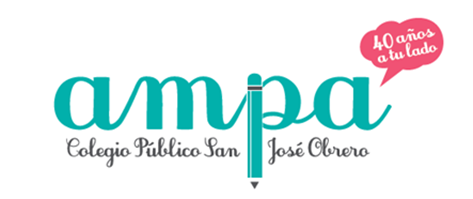 TARDES DEL COLE SEPTIEMBRE 2017Estimadas familias:Durante el mes de septiembre (del día 8 al 29), el servicio de comedor finaliza a las 15:00h. Como en años anteriores, con el fin de favorecer la conciliación de la vida familiar y laboral, el Ampa os ofrece el servicio de LAS TARDES DEL COLE dirigido por la empresa SECOE (www.secoe.es). Los alumnos que se inscriban a esta actividad, participarán en distintas actividades lúdicas (la programación de actividades está disponible en el despacho del AMPA).PRECIOS*:* Tercer hermano y sucesivos, servicio gratuito.INSCRIPCIONES. PLAZOS Y FORMA DE PAGO: Enviad un correo electrónico a ampaceipsanjoseobrero@gmail.com, indicando la opción elegida, nombre y apellidos del alumno o alumnos, curso, nombre del padre o la madre, teléfono de contacto, y cualquier información que consideréis de interés (alergias, persona que recogerá al niño/a, etc.)Dado que el servicio se ofrece desde el primer día de colegio, os rogamos que las inscripciones y el pago, se hagan de manera inmediata. Si se hace uso del servicio de días sueltos (esporádicos), hay que avisar con antelación, enviando un correo al AMPA y tener en cuenta que se debe abonar en metálico ese mismo día, en el despacho.El pago se realizará mediante transferencia o ingreso bancario a la cuenta del Ampa. El justificante de la transferencia o ingreso bancario deberá entregarse en el despacho del Ampa. Entidad Bancaria: BANKIA			     	 Titular cuenta: AMPA COLEGIO SAN JOSE OBREROIBAN     ENTIDAD     OFICINA       DC      Nº DE CUENTAES25         2038            2911           51        6000094241POR FAVOR, INDICAD EN EL CONCEPTO, LOS NOMBRES DE LOS NIÑOS/AS Y LA REFERENCIA “TARDES SEPTIEMBRE”.SI YA OS INSCRIBISTEIS A LAS TARDES DE SEPTIEMBRE EL PASADO MES DE JUNIO, POR FAVOR ENTREGAD EL JUSTIFICANTE DEL PAGO EN EL DESPACHO.MUY IMPORTANTE:La recogida será a las 4 o a las 5 de la tarde, por la seguridad de los niños no se abrirá la puerta del colegio fuera de ese horario, salvo que se haya avisado con antelación de esa necesidad puntual. Rogamos puntualidad en la recogida de los niños.Saludos,Junta Directiva AMPA SJOASOCIADOSNO ASOCIADOS1hora de 15h00 a 16h00 (sin merienda)30 €34 €2horas de 15h00 a 17h00 (con merienda)52 €56 €Esporádicos6 €7 €